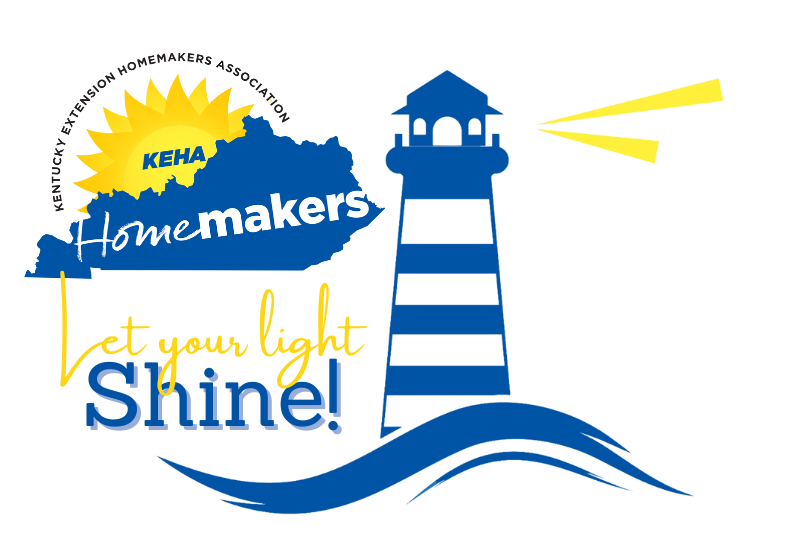 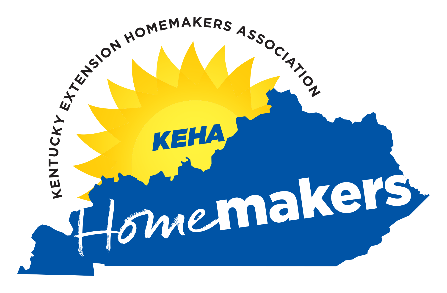 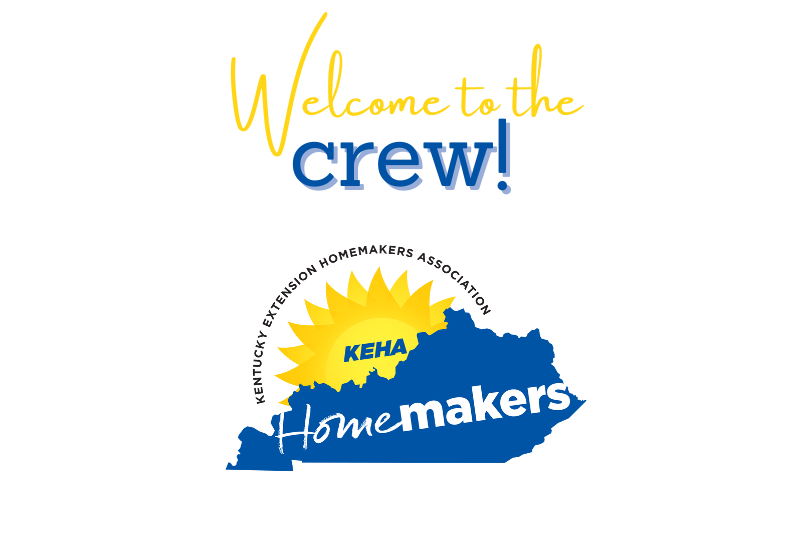 To claim your free gift membership, cut on the dotted and return this form to:		XXXX County Extension Office100 Any StreetAnytown, Kentucky 4XXXXName:								Address:							City:			  State:		 Zip Code:		Phone number:			 email:				Gift membership given by:					Club name:							To claim your free gift membership, cut on the dotted and return this form to:		XXXX County Extension Office100 Any StreetAnytown, Kentucky 4XXXXName:								Address:							City:			  State:		 Zip Code:		Phone number:			 email:				Gift membership given by:					Club name:							